WASCO Spring Fling May 7-8, 2022 Broken Arrow, OK 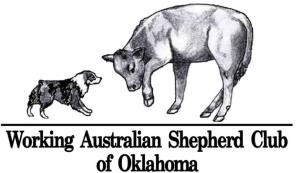                               4 Stockdog Trials  at Mindy Stevenson/Latigo Farm - 27560 E 77th St S, Broken Arrow, Oklahoma 74014 www.latigofarm.net                  Contact Mindy during show (918) 557-2349ASCA Sanction Approved.  Pre‐entries open March 01, 2022 for Aussies only, Pre entries open March 10, 2022 for all other breedsAll entries close April 27, 2022 by postmark date. However we will take DAY OF ENTRIES if Not FULL Make checks payable to WASCO. Mail all entries to Barbara Jeleski, 9043 E 29th St, Tulsa, OK 74129-6803 (918) 625-5874, agilitymom@sbcglobal.netCourse Director – Mindy Stevenson (918) 557-2349, mshorse@valornet.com Entry Clerk & Trial Secretary – Barbara Jeleski started, open, advanced, working junior handler, novice handler and FEO divisions on each class of stocktrials will run concurrently maximum of 50 combined runs per trialrun order will be drawn prior to trial, bitches in season will run in draw order judges Sat AM & Sun PM – Larry Teaff (TX) cattle & sheep, Jamie Burns (TX) ducksSat PM & Sun AM – Jamie Burns cattle & sheep, Larry Teaff ducksArena Trial Schedule each day	6:45am-7:15am Check‐In/Move‐Ups/Gate Entries if available – for both AM & PMtrials 7:30am Handler’s Meeting, Trial starts immediately after Handler’s MeetingTRIAL AWARDS: Ribbons for Qualifying Score and 1st thru 4th Class PlacementRosettes for High in Trial for each Division, High in Trial Aussie, High in Trial Other Breed and High Scoring Junior Handler Additional rosettes or awards may be given by the WASCO club or members.ALL WEEKEND AWARDS (must be entered in at least two different stock and your 2 highest scores from each stock to be eligible for awards): Awards for Aussies Only will be High Combined     WTCH, non-WTCH and MPS (2 highest STD scores from each stock). Award for Other Breed will be High Combined Other Breed COVID-19 STATEMENT: All State and Local COVID-19 regulations will be followed. As this is a fluid situation, please check the latest information here: https://wedc.org/wp-content/uploads/2020/05/WEDC_COVID-19-Outdoor-Recreation-Guidelines.pdfCompetitors showing any symptoms or with relatives showing symptoms must stay home and not participate in events. People who test positive or have relatives who test positive for coronavirus should follow state and local quarantine rules. Entry fees will be refunded for any COVID-19 related cancellations.FOOD & BEVERAGES: Saturday and Sunday lunch TBA pending Covid restrictions: Be prepared to bring your ownLODGING: Please act responsibly! Do not leave dogs unattended at motels. Do not bathe or groom dogs in motel rooms.La Quinta Inn & Suites (918) 615-3400, 451 W. Albany St, Broken Arrow, OK 74012 PLEASE SUPPORT ASCA PARTNERSRed Roof Inn Tulsa (918) 622-6776, 4717 S. Yale Avenue, Tulsa, OK 74134 PLEASE SUPPORT ASCA PARTNERSClarion Hotel (918) 258-7085, 2600 N. Aspen, Broken Arrow, OK, US, 74012, Fax: (918) 251-6768 http://www.clarionoftulsa.comHomewood Suites (918) 392-7700, 4900 W. Madison Place, Broken Arrow, OK 74012 (Garnett & 71st)Aloft Tulsa (918) 949-9000, 6717 S 104th E Ave., Tulsa OK 74133 (no deposit if you sign waiver). Staybridge Suites (800) 225-1237, 1111 E. 73rd Street South, Tulsa, OK 74133 ($75 pet fee) Candlewood Suites (918) 294-9000, 1008 E. 74rd Street South, Tulsa, OK 74133 Days Inn (918) 665-6800, 8201 E. Skelly Drive, Tulsa, OKDISASTER AND EMERGENCY PLANS FOR PEOPLE AND DOGS AT THIS EVENTDOG INJURY/VET: Jennifer Patton, DVM from Advanced Care Veterinary Hospital 12226 Heywood Hill Road Sapulpa, OK 74066 (918) 224-1900 www.advancedpetvet.com Directions to the Vet Hospital Exit South off E Taft Ave in Sapulpa onto Heywood Hill Rd PEOPLE AID/PERSONAL INJURY OR HEALTH PROBLEMS: Dial 911 for the Emergency Response Team/Ambulance.Fire Department and EMSA – (918) 259-8660 Police Department – (918) 451-8844St John’s Hospital, 1000 W Boise Cir, Broken Arrow, OK 74012 (918) 994-8000 (Directions to the hospital available on site) First Aid Kit for minor injuries will be at the event site.FIRE: Dial 911. All dogs should be crated or leashed securely. Owners, Handlers and Spectators must keep the main driveway clear so emergency vehicles will have suitable access to the property.THUNDERSTORMS & LIGHTNING: Should lightning be observed, all personnel and animals should move or be moved to the safety of their vehicles or covered buildings until the danger has passed.MASS DISASTER PLAN - TORNADO: In the event of a tornado, dogs should be leashed and all people and their dogs should proceed to the lowest point on the property until the danger has passed.GENERALThis trial will be held under the current rules and regulations of ASCA will be run under ASCA rules and regulations(http://www.asca.org/home/business‐office/rules‐forms/).All ASCA recognized herding breeds are welcome in the Stock dog Trials.To receive title certifications, each non‐ASCA registered dog will be required to have an ASCA Tracking Number (http://www.asca.org/wp‐content/uploads/sites/35/2016/04/trackapp.pdf).WASCO reserves the right to substitute a judge, if necessary.RESPONSIBILITIESOwners/handlers are responsible for their dog(s). Dogs must be crated or on lead at all times, except when competing.WASCO, its’ officers and members, ASCA, its Board of Directors and the property owner assume no responsibility for any loss, damage or injury sustained by an exhibitor, handler, dog, property, child or spectator. Knowing this, you assume full liability for yourself, your dog and any minors under your control and accept full responsibility for any damage caused by you and/or your dog.The show site will open at 6:30am each day and close following judging each day. No dogs may be left at the show site overnight.There are designated exercise areas. Please clean up after your dogs!Please respect the grounds and clean up after yourself and your dogs to maintain the premises in a clean and tidy condition!If you would like a place to sit, please bring your chair.No alcoholic beverages are allowed at the event site.Bitches in season will run in draw order for the farm and stockdog trials but are not allowed to be crated by any ring or arena.ENTRIES & FEESAll entries must be on ASCA entry forms with proper fees included (http://www.asca.org/home/business‐office/rules‐forms/).Exhibitors, through submission of entry, acknowledge that they are knowledgeable of the ASCA Rules & Regulations. No entry shall be accepted which specifies any conditions as to its acceptance.Entries must have clearly visible USPS postmark. No meter mail allowed. No telephone, facsimile, email or incomplete entries will be accepted.Pre‐entries postmarked before March 01, 2022 will not be accepted. Pre‐entries close April 27, 2022Entries received without proper signature, fees, information, post‐dated checks, etc. will be deemed incomplete and will not be accepted as valid entries. Entry fee must be paid by check, cashier’s check or money order with funds drawn on a US Bank.WASCO will deposit entry fees on or about May 2, 2022. Any checks returned for insufficient funds will be considered a void entry. There is a $50 service charge for returned checks. If entries are resubmitted, payment must be in the form of money order or cashier’s check.Cancellation of entries must be in writing and postmarked or emailed no later than April 26, 2022 to receive full refund. Refunds will be issued no later than May 30, 2022. No refunds will be given for cancellations made after close of pre‐entries unless run is filled from waitlist.No entry shall be accepted from a dog or handler disqualified from the ASCA Conformation program; a dog or handler disqualified from all ASCA programs; or a person not in good standing with ASCA.The entry limit will be accepted in postmark order. If the trial is full the dog will be put on a waitlist in order of receipt.Confirmation of entries will be made via e‐mail after entries close, on or about May 3, 2022.Entry fees will not be refunded in the event a dog is absent, disqualified by a judge, or barred from competition by the trial committee. Entry fees will be refunded if dog is excused in writing by a veterinarian.Entry fees will not be refunded if the show/trial cannot open or be completed due to riots, civil disturbances, fire and/or dangerous weather conditions, acts of God, public emergencies, acts of public enemy, strikes or other causes beyond the control of WASCO.ClassPre‐EntryJr Pre- EntryAfter 4/27 or Day of Show EntryCourses3-5 Cattle, ~400lb angus x calves$50.00$45.00$55.00B course Sat & H course Sunday- Both clockwise w/set out5 Ducks, khaki/call crosses$35.00$25.00$40.00B course Sat & H course Sunday - Both clockwise w/set out3-5 Sheep, hair breed crosses$40.00$30.00$45.00B course Sat & H course Sunday - Both clockwise w/set outWorking Junior Handler $20.00$25.00B course Sat & H course Sunday - Both clockwise w/set out